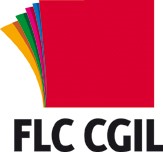 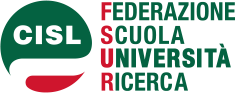 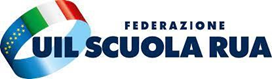 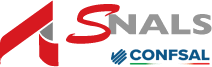 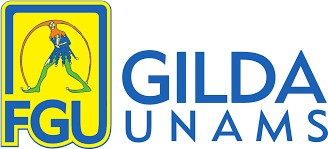 Segreterie Territoriali – LECCE				    Ai Dirigenti Scolastici delle Istituzioni Scolastiche								              Provincia  di LECCE										     LORO SEDIOggetto: Indizione Assemblea Sindacale provinciale personale docente e ATA.Le Segreterie Territoriali delle OO.SS   FLC/CGIL-CISLSCUOLA-UILSCUOLARUA-SNALS Confsal -GILDAUNAMS di Lecce, indicono una assemblea sindacale provinciale per MARTEDI’ 24 MAGGIO 2022, DALLE ORE 11,00 alle ore 13,00 in videoconferenza, per tutto il personale docente e ATA, con il seguente o.d.g. :Decreto Legge 36/2022Rinnovo del Contratto Collettivo Nazionale Formazione obbligatoria dei docentiConcorsi e Reclutamento personale docente e ATAValutazioneL’Assemblea è convocata dalle scriventi Segreterie Territoriali in tutte le scuole e ciascuna scuola dovrà garantire l’uso dei locali e la connessione da remoto. La RSU di ciascuna scuola avrà il compito di accogliere i lavoratori della propria scuola e di curare il collegamento con i Segretari Generali Provinciali, che interverranno e relazioneranno per l’occasione dalla sede dell’Istituto Istruzione Superiore “F.Calasso” Via Belice-LecceInterverranno:I Segretari Territoriali della Flc/Cgil, Cislscuola, Uilscuola Rua, SnalsConsal- GildaUnams;Un Segretario Regionale delle OO.SS di cui sopra.                   www.youtube.com per partecipare all’assemblea è il seguente:		  https://www.youtube.com/watch?v=EpQ16I7gd_ESi prega di notificare al personale mediante registro elettronico, circolare interna e pubblicazione sul sito della scuola al fine di favorire la massima  partecipazione dello steso all’assemblea.